Встречаем праздник.      День Матери всегда добрый и светлый праздник. И всегда хочется порадовать своих любимых  родителей. Кстати давайте не будем  забывать что бабушки – тоже мамы! Но конечно деткам нужно дать идею и тут включаемся мы, взрослые, воспитатели  центра.   Если сделать подарок своими руками он будет самым бесценным, а сделать оригинальный подарок не представляет особой сложности. Ведь у нас всегда под руками есть цветная бумага, ножницы и море фантазии. Добавим немножко мастерства, воображения и лучший цветок в горшке, приятно обрадует самых близких людей. А самые маленькие наши воспитанницы поработали с шаблонами, и сюрприз для мамы, в виде «милой кошечки с сердечком» готов. Поделки принесут много радости и трепетного волнения, не только взрослым, но и детям, ведь дети подарок  делали с душой и своими руками.  Вот такие на сегодня идеи и варианты.  Всех поздравляем с праздником  «День Матери». Воспитатель: Шурыгина И.Б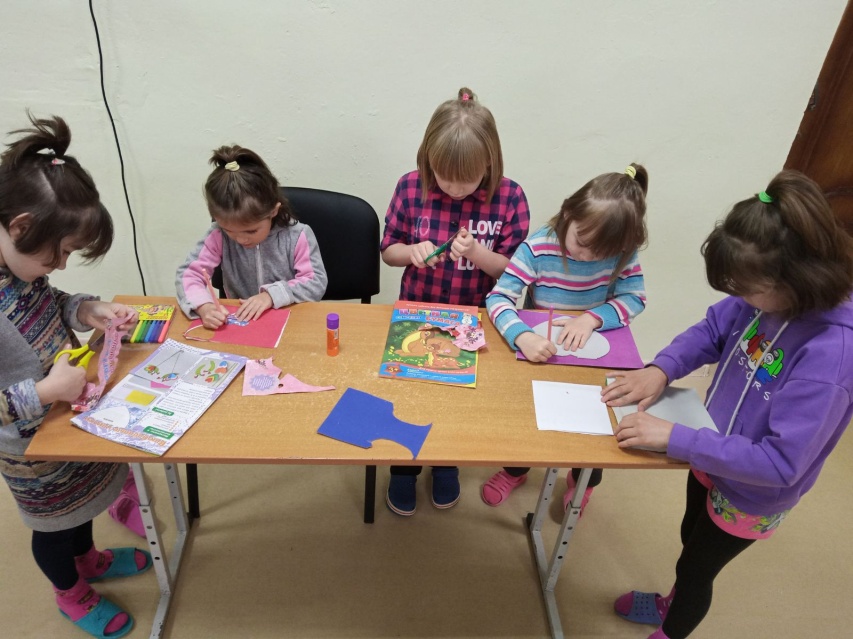 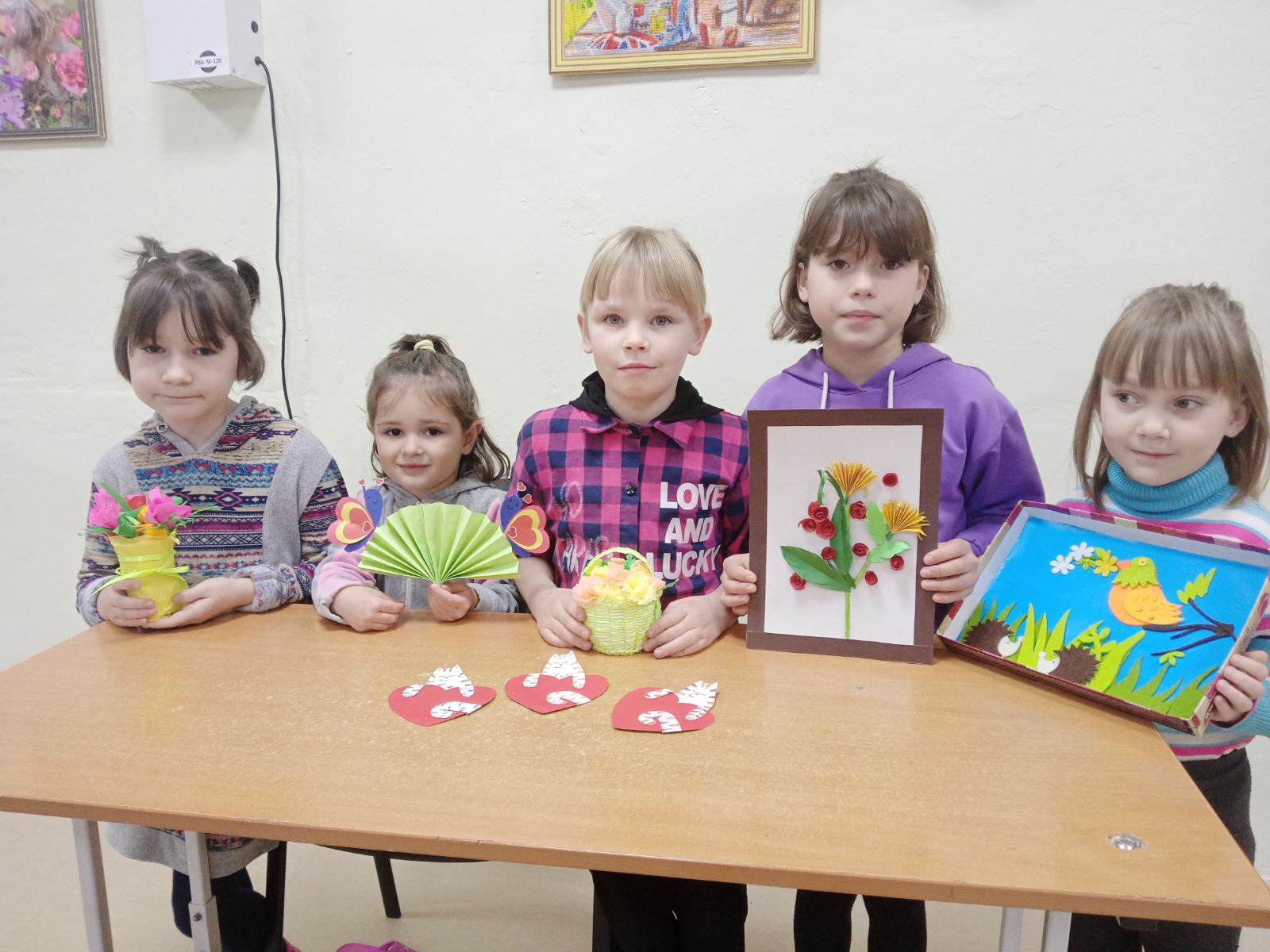 